ALUMNO/A: ___________________________________________CENTRO O AULA DE: _____________________________________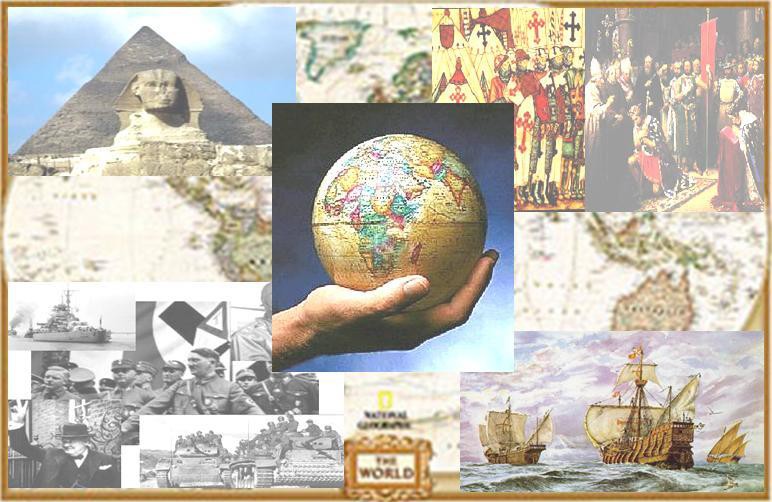 ÁMBITO SOCIALMÓDULO 2. Tareas a presentar en la 2ª Evaluación.social2@cepaantoniogala.esHaz estos cuatro ejercicios:¿Qué acontecimientos marcan el principio y el final de la Edad Moderna?Haz una lista con los acontecimientos más importantes de esta época.Completa este texto sobre el nacimiento del capitalismo:El capitalismo se caracterizó por:Aumento de la	, favorecido por la llegada de metales preciosos (oro y plata) de América.Crecimiento  de  la	, debido al crecimiento demográfico europeo y la ampliación de los mercados de ultramar.Nacimiento  de  la	, que acumulaba dinero y daba préstamos con interés.Uso  de  la	, documento que permitía llevar una cantidad de dinero sin llevar el efectivo durante el viaje.-  Creación  de		(corporaciones de comerciantes) y	(edificios donde se llevaban a cabo las transacciones comerciales).Explica en qué consistía el putting out sRealiza estos dos ejercicios:Señala con una X las razones que provocaron la Reforma Protestante:Completa  este  cuadro  comparando  la  doctrina  protestante  con  las propuestas de la Contrarreforma del Concilio de Trento.Reforma Protestante	Concilio de TrentoBuenas obrasBibliaSacerdotesSacramentosEucaristíaVirgen y SantosPapaSubraya las frases que identifiquen mejor al Humanismo:Movimiento intelectual de los siglos XIV y XV.Cree que Dios es el centro de todas las cosas.Se inspira en la Antigüedad grecolatina.Trata de dar explicaciones religiosas del universo.Concibe al ser humano como centro del mundo.Se dedicó en gran medida a estudiar los textos clásicos.Fue un movimiento propio de la Edad Media.Intentó buscar explicaciones racionales de los fenómenos naturales.¿A qué humanista pertenece este texto? Justifica tu respuesta.“Hay dos maneras de combatir: una con las leyes y la otra con la fuerza; la primera es propia del hombre, y la segunda de las bestias. Pero cuando la primera no basta, conviene recurrir a la segunda. Por lo tanto, es necesario a un príncipe saber utilizar bien a la bestia y al hombre”Escribe en el recuadro que corresponda los nombres de los siguientesCita un ejemplo de obra de arte de cada uno de los artistas que has colocado en el cuadro anterior.Realiza estos dos ejercicios:Haz un esquema con las principales características de los diferentes estilos arquitectónicos del Renacimiento Español, poniendo ejemplos de todos ellos.Haz una pequeña investigación sobre la vida y obra del Greco.Realiza estos cinco ejercicios sobre los Reyes Católicos:Expresa tu opinión sobre cómo llegó Isabel la Católica al poder.Ordena  cronológicamente  el  proceso  de  unificación  territorial  de  los Reyes Católicos.Haz un esquema con la organización política de los Reyes Católicos.Mirando el esquema de la política matrimonial de los Reyes Católicos explica como buscaron aislar a Francia.¿Quién fue el Cardenal CisnerosCompleta este cuadro comparando los problemas exteriores de Carlos I y Felipe II.Autor: Título:Ambiciones terrenales de los PapasDesarrollo del arte renacentistaLujo y ostentación de los obisposAuge del comercio atlánticoFalta de preparación del bajo cleroCobro por el perdón de los pecadosTeorías de MaquiaveloVida poco ejemplar del cleroartistas:– Tintoretto– Brunelleschi– Tiziano– Rafael– Leonardo da Vinci– Alberti– Fra Angelico– Piero della Francesca– Ghiberti– Masaccio– Bramante– Boticelli– Miguel Ángel- Mantegna– DonatelloARQUITECTURAESCULTURAPINTURAQuattrocentoCinquecentoCarlos IFelipe IIFranciaLos turcosImperio alemánPaíses BajosInglaterra